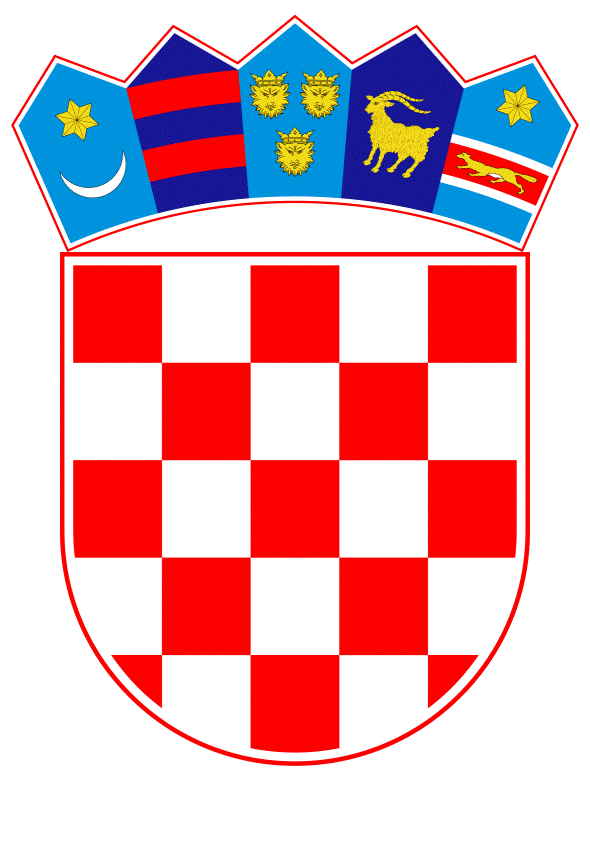 VLADA REPUBLIKE HRVATSKEZagreb, 8. rujna 2022.______________________________________________________________________________________________________________________________________________________________________________________________________________________________Banski dvori | Trg Sv. Marka 2  | 10000 Zagreb | tel. 01 4569 222 | vlada.gov.hrNa temelju članka 31. stavka 3. Zakona o Vladi Republike Hrvatske („Narodne novine“broj: 150/11., 119/14., 93/16., 116/18. i 80/22.), Vlada Republike Hrvatske je na sjednici održanoj __ donijelaZAKLJUČAKS ciljem energetske obnove stambenih prostora na području Republike Hrvatske zadužuje se Ministarstvo prostornoga uređenja, graditeljstva i državne imovine da, u suradnji s Ministarstvom gospodarstva i održivog razvoja i Fondom za zaštitu okoliša i energetsku učinkovitost, do kraja 2023. provede Programske mjere za smanjenje posljedica energetske krize.Zadužuje se Ministarstvo gospodarstva i održivog razvoja da, u suradnji s Fondom za zaštitu okoliša i energetsku učinkovitost, u svrhu energetske obnove obiteljskih kuća i energetske obnove stambenih zgrada, u 2023. godini osigura sredstva u maksimalnom iznosu do očekivanog prihoda od prodaje emisijskih jedinica u Republici Hrvatskoj koji će se uplaćivati u Fond u 2023. godini.Zadužuje se Ministarstvo gospodarstva i održivog razvoja da, u suradnji s Fondom za zaštitu okoliša i energetsku učinkovitost, osigura da do 1. rujna 2023. budu raspisani javni pozivi za energetsku obnovu obiteljskih kuća i stambenih zgrada. Prije raspisivanja javnih poziva potrebno je pribaviti prethodnu suglasnost Ministarstva prostornoga uređenja, graditeljstva i državne imovine.Za nositelja projekta iz točke 3. ovog Zaključka određuje se Fond za zaštitu okoliša i energetsku učinkovitost, a za koordinaciju svih aktivnosti vezanih za provedbu ovog Zaključka određuje se Ministarstvo prostornoga uređenja, graditeljstva i državne imovine.Ovaj Zaključak objavit će se u »Narodnim novinama« .Klasa: Urbroj: Zagreb, Predsjednikmr. sc. Andrej Plenković, v. rObrazloženje:S obzirom na novonastalu situaciju na tržištu energenata, pokazala se potreba u najvećoj mogućoj mjeri poticati energetsku učinkovitost, kako obiteljskih kuća, tako i stambenih zgrada.Iz tog je razloga potrebno za 2023. godinu osigurati značajna sredstva za energetsku obnovu obiteljskih kuća i stambenih zgrada koja se mogu osigurati kroz Fond za zaštitu okoliša i energetsku učinkovitost. Sufinanciranje energetske obnove obiteljskih kuća i stambenih zgrada provodilo bi se bespovratnim sredstvima koja bi se isplaćivala na račune korisnika.Prema dostupnim procjenama, kod takvog načina sufinanciranja, ako bi se maksimalni osigurani iznos od 988.000.000,00 kn podijelio na energetsku obnovu stambenih zgrada i obiteljskih kuća u jednakim iznosima, osigurala bi se energetska obnova 10.000 obiteljskih kuća i 300 višestambenih zgrada. 5.000 obiteljskih kuća i preko 1.000 višestambenih zgrada je do sad izrazilo interes za energetskom obnovom te se navedeni projekti mogu brzo realizirati.Višestambena zgrada provedenom energetskom obnovom smanjuje potrošnju energije za grijanje preko 50% što znači da se potrošnja energije po m² površine zgrade smanjuje za prosječno 100-150 kWh/m² godišnje. Kada se navedeni iznos pomnoži s prosječnom veličinom zgrade od 2.000 m² i brojem spremnih objekata od minimalno 1.000 dolazi se do velikih brojeva u uštedi u energiji na godišnjoj razini, prvenstveno plina, pa bi ušteda u potrošnji plina iznosila najmanje 20.000.000,00 m³ godišnje, što predstavlja 1% od ukupnog uvoznog plina u Republiku Hrvatsku, ili 3,4% potrošnje prirodnog plina u kućanstvima.Mjere energetske obnove koje će se poticati za su toplinska izolacija vanjske ovojnice, sunčani toplinski sustavi, kotlovi na sječku/palete, dizalice topline i fotonaponski sustavi.Iz navedenih razloga predlaže se usvojiti ovaj zaključak. Predlagatelj:Ministarstvo prostornoga uređenja, graditeljstva i državne imovinePredmet:Prijedlog zaključka u vezi s energetskom obnovom stambenih prostora na području Republike Hrvatske